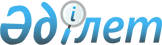 "Ақылы қоғамдық жұмыстарды ұйымдастыру туралы"
					
			Күшін жойған
			
			
		
					Алматы облысы Қарасай ауданы әкімдігінің 2009 жылғы 29 желтоқсандағы N 12-1244 қаулысы. Алматы облысы Қарасай ауданының Әділет басқармасында 2010 жылғы 5 ақпанда N 2-11-83 тіркелді. Күші жойылды - Алматы облысы Қарасай ауданы әкімдігінің 2011 жылғы 03 наурыздағы N 3-136 қаулысымен

      Ескерту. Күші жойылды - Алматы облысы Қарасай ауданы әкімдігінің 2011 жылғы 03 наурыздағы N 3-136 қаулысымен.       Қазақстан Республикасының «Халықты жұмыспен қамту туралы» Заңының 20-бабының 5-тармағына сәйкес аудан әкімдігі ҚАУЛЫ ЕТЕДІ:



      1. Ақылы қоғамдық жұмыстар ұсыныс пен сұранысқа сай жұмыссыз азаматтар үшін уақытша жұмыс орнын құру жолымен ұйымдастырылсын.

      2. 2010 жылға ақылы қоғамдық жұмыс түрлері, жұмысшылар жіберілетін ұйымдардың тізбесі, көлемі мен нақты жағдайлары, қатысушы жұмыссыздардың еңбек ақы мөлшері мен қаржыландыру көздері қосымшаға сәйкес бекітілсін.



      3. Қарасай аудандық жұмыспен қамту және әлеуметтік бағдарламалар бөліміне (Жұмағұлов Махмудбек Нүсіпбекұлы) жұмыссыз азаматтардың қоғамдық жұмыстарға арналған 2010 жылға аудан бюджетінен бөлінген қаржы шегінде төлемдердің уақтылы тағайындалуын және төленуін бақылауды қамтамасыз ету ұйымдастырылсын.



      4. Қарасай аудандық қаржы бөліміне (Сансызбаев Дулат Мұратұлы) жұмыссыз азаматтарға арналған қоғамдық жұмыстарға қатысушыларға төленетін қаржыны бөлуді уақтылы қамтамасыз ету тапсырылсын.



      5. Қарасай ауданы әкімдігінің аудандық әділет басқармасында 2009 жылдың 25 мамырында № 2-11-71 болып тіркелген, 2009 жылдың 6 маусымында № 23 аудандық «Заман жаршысы» газетінде жарияланған, 2009 жылғы 21 сәуірдегі № 4-391 «Ақылы қоғамдық жұмыстар ұйымдастыру туралы» қаулысы күші жойылған деп танылсын.



      6. Осы қаулының орындалуын бақылау аудан әкімінің орынбасары Қалиев Еділ Әбуұлына жүктелсін.



      7. Осы қаулы алғашқы ресми жарияланғаннан кейін күнтізбелік он күн өткен соң қолданысқа енгізіледі.      Аудан әкімі                                Тұрлашов Л.Қарасай ауданы Әкімдігінің 

2009 жылғы 29 желтоқсандағы 

«Ақылы қоғамдық жұмыстарды 

ұйымдастыру туралы № 12-1244

қаулысымен бекітілген    

қосымша            

Қоғамдық жұмысшылар жіберілетін ұйымдардың

тізбесі, қоғамдық жұмыстардың түрлері,

көлемі мен нақты жағдайлары, қатысушылардың

еңбегіне төленетін ақының мөлшері

және оларды қаржыландырудың көздері
					© 2012. Қазақстан Республикасы Әділет министрлігінің «Қазақстан Республикасының Заңнама және құқықтық ақпарат институты» ШЖҚ РМК
				Р/нЖұмыс берушіҚоғамдық жұмыс түрлеріЖұмыс жағдайыҚаржы көз-

деріАқы мөлшері1Қаскелең қалалық әкімдігіАймақтарды көркейту, экологиялық жағдайды жақсарту, санитарлық тазалау жұмыстарына көмектесу (ағаштар мен жол жиегіндегі қоршауларды әктеу, су арықтарын тазарту, қалпына келтіру, жол жиегін тазалау);Көгалдандыру жұмыстарына көмектесу (ағаштарды кесу, көшеттер отырғызу және оларды күтуге көмектесу);Аймақтық қоғамдық науқандарды өткізуге көмектесу (көпшіліктің ой-пікірлерін сұрастыруға көмектесу);Ұлы Отан соғысына қатысқан ардагерлерге, олардың жесірлеріне, жалғыз басты зейнеткерлерге, қарттарға үйде әлеуметтік көмек көрсету жұмыстарына көмектесу;Тарихи сәулеттік ескерткіштерді қорықтық аумақтарды қалпына келтіруге көмектесу;Даңқ алып ескерткіштерді қарау және қалпына келтіру, соғысқа қатысқандарға көмектесу / аула тазалау, әктеу, жинастыру/;Жұмыс орнының жұмыс жасауға ыңғайлы болуы;еңбек қауіпсіздігі-нің сақталуы;еңбек ақының уақтылы төленуі;5 күндік толық емес жұмыс күні;2 күн демалыс белгіленуі;Жергі-

лікті бюджет14952 теңге2Ұмтыл ауылдық аумағыАймақтарды көркейту, экологиялық жағдайды жақсарту, санитарлық тазалау жұмыстарына көмектесу (ағаштар мен жол жиегіндегі қоршауларды әктеу, су арықтарын тазарту, қалпына келтіру, жол жиегін тазалау);Көгалдандыру жұмыстарына көмектесу (ағаштарды кесу, көшеттер отырғызу және оларды күту;Аймақтық қоғамдық науқандарды өткізуге көмектесу (көпшілікітің ой-пікірлерін сұрастыру, шаруашылық кітаптарды анықтап толтыру);әскерге шақыру науқанына көмектесу / шақыру қағазын тарату/;Ұлы Отан соғысына қатысқан ардагерлерге, олардың жесірлеріне, жалғыз басты зейнеткерлерге, қарттарға үйде әлеуметтік көмек көрсету жұмыстарына көмектесу;Даңқ алып ескерткіштерді қарау және қалпына келтіру, соғысқа қатысқандарға көмектесу/ аула тазалау, әктеу, жинастыру/;Жұмыс орнының жұмыс жасауға ыңғайлы болуы;еңбек қауіпсіздігі-нің сақталуы;еңбек ақының уақтылы төленуі;5 күндік толық емес жұмыс күні;2 күн демалыс белгіленуі;Жергі-лікті бюджет14952 теңге3Іргелі ауылдық аумағыАймақтарды көркейту, экологиялық жағдайды жақсарту, санитарлық тазалау жұмыстарына көмектесу (ағаштар мен жол жиегіндегі қоршауларды әктеу, су арықтарын тазарту, қалпына келтіру, жол жиегін тазалау);Көгалдандыру жұмыстарына көмектесу (ағаштарды кесу, көшеттер отырғызу және оларды күту;Аймақтық қоғамдық науқандарды өткізуге көмектесу (көпшіліктің ой-пікірлерін сұрастыру, шаруашылық кітаптарды анықтап толтыру);әскерге шақыру науқанына көмектесу / шақыру қағазын тарату/;Ұлы Отан соғысына қатысқан ардагерлерге, олардың жесірлеріне, жалғыз басты зейнеткерлерге, қарттарға үйде әлеуметтік көмек көрсету жұмыстарына көмектесу;Даңқ алып ескерткіштерді қарау және қалпына келтіру, соғысқа қатысқандарға көмектесу/ аула тазалау, әктеу, жинастыру/;Жұмыс орнының жұмыс жасауға ыңғайлы болуы; еңбек қауіпсіздігі-нің сақталуы; еңбек ақының уақтылы төленуі;5 күндік толық емес жұмыс күні;2 күн демалыс белгіленуі;Жергі-лікті бюджет14952 теңге4Ақсай ауылдық аумақ-

тарыАймақтарды көркейту, экологиялық жағдайды жақсарту, санитарлық тазалау жұмыстарына көмектесу (ағаштар мен жол жиегіндегі қоршауларды әктеу, су арықтарын тазарту, қалпына келтіру, жол жиегін тазалау);Көгалдандыру жұмыстарына көмектесу (ағаштарды кесу, көшеттер отырғызу және оларды күту;Аймақтық қоғамдық науқандарды өткізуге көмектесу (көпшіліктің ой-пікірлерін сұрастыру, шаруашылық кітаптарды анықтап толтыру);әскерге шақыру науқанына көмектесу / шақыру қағазын тарату/;Ұлы Отан соғысына қатысқан ардагерлерге, олардың жесірлеріне, жалғыз басты зейнеткерлерге, қарттарға үйде әлеуметтік көмек көрсету жұмыстарына көмектесу;Даңқ алып ескерткіштерді қарау және қалпына келтіру, соғысқа қатысқандарға көмектесу / аула тазалау, әктеу, жинастыру/;Жұмыс орнының жұмыс жасауға ыңғайлы болуы; еңбек қауіпсіздігі-

нің сақталуы; еңбек ақының уақтылы төленуі;5 күндік толық емес жұмыс күні;2 күн демалыс белгіленуі;Жергі-

лікті бюджет14952 теңге5Бірінші Май ауылдық аумағыАймақтарды көркейту, экологиялық жағдайды жақсарту, санитарлық тазалау жұмыстарына көмектесу (ағаштар мен жол жиегіндегі қоршауларды әктеу, су арықтарын тазарту, қалпына келтіру, жол жиегін тазалау);Көгалдандыру жұмыстарына көмектесу (ағаштарды кесу, көшеттер отырғызу және оларды күту;Аймақтық қоғамдық науқандарды өткізуге көмектесу (көпшілікітің ой-пікірлерін сұрастыру, шаруашылық кітаптарды анықтап толтыру);әскерге шақыру науқанына көмектесу / шақыру қағазын тарату/;Ұлы Отан соғысына қатысқан ардагерлерге, олардың жесірлеріне, жалғыз басты зейнеткерлерге, қарттарға үйде әлеуметтік көмек көрсету жұмыстарына көмектесу;Даңқ алып ескерткіштерді қарау және қалпына келтіру, соғысқа қатысқандарға көмектесу / аула тазалау, әктеу, жинастыру/;Жұмыс орнының жұмыс жасауға ыңғайлы болуы; еңбек қауіпсіздігі-

нің сақталуы; еңбек ақының уақтылы төленуі;5 күндік толық емес жұмыс күні;2 күн демалыс белгіленуі;Жергі-

лікті бюджет14952 теңге6Жандосов ауылдық аумағыАймақтарды көркейту, экологиялық жағдайды жақсарту, санитарлық тазалау жұмыстарына көмектесу (ағаштар мен жол жиегіндегі қоршауларды әктеу, су арықтарын тазарту, қалпына келтіру, жол жиегін тазалау);Көгалдандыру жұмыстарына көмектесу (ағаштарды кесу, көшеттер отырғызу және оларды күту;Аймақтық қоғамдық науқандарды өткізуге көмектесу (көпшіліктің ой-пікірлерін сұрастыру, шаруашылық кітаптарды анықтап толтыру);әскерге шақыру науқанына көмектесу / шақыру қағазын тарату/;Ұлы Отан соғысына қатысқан ардагерлерге, олардың жесірлеріне, жалғыз басты зейнеткерлерге, қарттарға үйде әлеуметтік көмек көрсету жұмыстарына көмектесу;Даңқ алып ескерткіштерді қарау және қалпына келтіру, соғысқа қатысқандарға көмектесу / аула тазалау, әктеу, жинастыру/;Жұмыс орнының жұмыс жасауға ыңғайлы болуы; еңбек қауіпсіздігі-нің сақталуы; еңбек ақының уақтылы төленуі;5 күндік толық емес жұмыс күні;2 күн демалыс белгіленуі;Жергі-

лікті бюджет14952 теңге7Елтай ауылдық аумағыАймақтарды көркейту, экологиялық жағдайды жақсарту, санитарлық тазалау жұмыстарына көмектесу (ағаштар мен жол жиегіндегі қоршауларды әктеу, су арықтарын тазарту, қалпына келтіру, жол жиегін тазалау);Көгалдандыру жұмыстарына көмектесу (ағаштарды кесу, көшеттер отырғызу және оларды күту;Аймақтық қоғамдық науқандарды өткізуге көмектесу (көпшілікітің ой-пікірлерін сұрастыру, шаруашылық кітаптарды анықтап толтыру);әскерге шақыру науқанына көмектесу / шақыру қағазын тарату/;Ұлы Отан соғысына қатысқан ардагерлерге, олардың жесірлеріне, жалғыз басты зейнеткерлерге, қарттарға үйде әлеуметтік көмек көрсету жұмыстарына көмектесу;Даңқ алып ескерткіштерді қарау және қалпына келтіру, соғысқа қатысқандарға көмектесу / аула тазалау, әктеу, жинастыру/;Жұмыс орнының жұмыс жасауға ыңғайлы болуы; еңбек қауіпсіздігі-

нің сақталуы; еңбек ақының уақтылы төленуі;5 күндік толық емес жұмыс күні;2 күн демалыс белгіленуі;Жергілікті бюджет14952 теңге8Таусама-лы ауылдық округі Аймақтарды көркейту, экологиялық жағдайды жақсарту, санитарлық тазалау жұмыстарына көмектесу (ағаштар мен жол жиегіндегі қоршауларды әктеу, су арықтарын тазарту, қалпына келтіру, жол жиегін тазалау);Көгалдандыру жұмыстарына көмектесу (ағаштарды кесу, көшеттер отырғызу және оларды күту;Аймақтық қоғамдық науқандарды өткізуге көмектесу (көпшілікітің ой-пікірлерін сұрастыру, шаруашылық кітаптарды анықтап толтыру);әскерге шақыру науқанына көмектесу / шақыру қағазын тарату/;Ұлы Отан соғысына қатысқан ардагерлерге, олардың жесірлеріне, жалғыз басты зейнеткерлерге, қарттарға үйде әлеуметтік көмек көрсету жұмыстарына көмектесу;Даңқ алып ескерткіштерді қарау және қалпына келтіру, соғысқа қатысқандарға көмектесу / аула тазалау, әктеу, жинастыру/;Жұмыс орнының жұмыс жасауға ыңғайлы болуы; еңбек қауіпсіздігі-

нің сақталуы; еңбек ақының уақтылы төленуі;5 күндік толық емес жұмыс күні;2 күн демалыс белгіленуі;Жергі-

лікті бюджет14952 теңге9Райымбек ауылдық аумағыАймақтарды көркейту, экологиялық жағдайды жақсарту, санитарлық тазалау жұмыстарына көмектесу (ағаштар мен жол жиегіндегі қоршауларды әктеу, су арықтарын тазарту, қалпына келтіру, жол жиегін тазалау);Көгалдандыру жұмыстарына көмектесу (ағаштарды кесу, көшеттер отырғызу және оларды күту;Аймақтық қоғамдық науқандарды өткізуге көмектесу (көпшілікітің ой-пікірлерін сұрастыру, шаруашылық кітаптарды анықтап толтыру);әскерге шақыру науқанына көмектесу / шақыру қағазын тарату/;Ұлы Отан соғысына қатысқан ардагерлерге, олардың жесірлеріне, жалғыз басты зейнеткерлерге, қарттарға үйде әлеуметтік көмек көрсету жұмыстарына көмектесу;Даңқ алып ескерткіштерді қарау және қалпына келтіру, соғысқа қатысқандарға көмектесу / аула тазалау, әктеу, жинастыру/;Жұмыс орнының жұмыс жасауға ыңғайлы болуы; еңбек қауіпсіздігі-

нің сақталуы; еңбек ақының уақтылы төленуі;5 күндік толық емес жұмыс күні;2 күн демалыс белгіленуі;Жергі-

лікті бюджет14952 теңге10Шамалған ауылдық аумағыАймақтарды көркейту, экологиялық жағдайды жақсарту, санитарлық тазалау жұмыстарына көмектесу (ағаштар мен жол жиегіндегі қоршауларды әктеу, су арықтарын тазарту, қалпына келтіру, жол жиегін тазалау);Көгалдандыру жұмыстарына көмектесу (ағаштарды кесу, көшеттер отырғызу және оларды күту;Аймақтық қоғамдық науқандарды өткізуге көмектесу (көпшілікітің ой-пікірлерін сұрастыру, шаруашылық кітаптарды анықтап толтыру);әскерге шақыру науқанына көмектесу/ шақыру қағазын тарату/;Ұлы Отан соғысына қатысқан ардагерлерге, олардың жесірлеріне, жалғыз басты зейнеткерлерге, қарттарға үйде әлеуметтік көмек көрсету жұмыстарына көмектесу;Даңқ алып ескерткіштерді қарау және қалпына келтіру, соғысқа қатысқандарға көмектесу / аула тазалау, әктеу, жинастыру/;Жұмыс орнының жұмыс жасауға ыңғайлы болуы; еңбек қауіпсіздігі-

нің сақталуы; еңбек ақының уақтылы төленуі;5 күндік толық емес жұмыс күні;2 күн демалыс белгіленуі;Жергі-лікті бюджет14952 теңге11Жаңа-

Шамалған ауылдық аумағыАймақтарды көркейту, экологиялық жағдайды жақсарту, санитарлық тазалау жұмыстарына көмектесу (ағаштар мен жол жиегіндегі қоршауларды әктеу, су арықтарын тазарту, қалпына келтіру, жол жиегін тазалау);Көгалдандыру жұмыстарына көмектесу (ағаштарды кесу, көшеттер отырғызу және оларды күту;Аймақтық қоғамдық науқандарды өткізуге көмектесу (көпшілікітің ой-пікірлерін сұрастыру, шаруашылық кітаптарды анықтап толтыру);әскерге шақыру науқанына көмектесу / шақыру қағазын тарату/;Ұлы Отан соғысына қатысқан ардагерлерге, олардың жесірлеріне, жалғыз басты зейнеткерлерге, қарттарға үйде әлеуметтік көмек көрсету жұмыстарына көмектесу;Даңқ алып ескерткіштерді қарау және қалпына келтіру, соғысқа қатысқандарға көмектесу /аула тазалау, әктеу, жинастыру/;Жұмыс орнының жұмыс жасауға ыңғайлы болуы; еңбек қауіпсіздігі-

нің сақталуы; еңбек ақының уақтылы төленуі;5 күндік толық емес жұмыс күні;2 күн демалыс белгіленуі;Жергі-

лікті бюджет14952 теңге12Үлкен-

Алматы ауылдық аумағыАймақтарды көркейту, экологиялық жағдайды жақсарту, санитарлық тазалау жұмыстарына көмектесу (ағаштар мен жол жиегіндегі қоршауларды әктеу, су арықтарын тазарту, қалпына келтіру, жол жиегін тазалау);Көгалдандыру жұмыстарына көмектесу (ағаштарды кесу, көшеттер отырғызу және оларды күту;Аймақтық қоғамдық науқандарды өткізуге көмектесу (көпшілікітің ой-пікірлерін сұрастыру, шаруашылық кітаптарды анықтап толтыру);әскерге шақыру науқанына көмектесу / шақыру қағазын тарату/;Ұлы Отан соғысына қатысқан ардагерлерге, олардың жесірлеріне, жалғыз басты зейнеткерлерге, қарттарға үйде әлеуметтік көмек көрсету жұмыстарына көмектесу;Даңқ алып ескерткіштерді қарау және қалпына келтіру, соғысқа қатысқандарға көмектесу /аула тазалау, әктеу, жинастыру/;Жұмыс орнының жұмыс жасауға ыңғайлы болуы; еңбек қауіпсіздігі-

нің сақталуы; еңбек ақының уақтылы төленуі;5 күндік толық емес жұмыс күні;2 күн демалыс белгіленуі;Жергі-

лікті бюджет14952 теңге13Қарағай-

лы ауылдық аумағыАймақтарды көркейту, экологиялық жағдайды жақсарту, санитарлық тазалау жұмыстарына көмектесу (ағаштар мен жол жиегіндегі қоршауларды әктеу, су арықтарын тазарту, қалпына келтіру, жол жиегін тазалау);Көгалдандыру жұмыстарына көмектесу (ағаштарды кесу, көшеттер отырғызу және оларды күту);Аймақтық қоғамдық науқандарды өткізуге көмектесу (көпшілікітің ой-пікірлерін сұрастыру, шаруашылық кітаптарды анықтап толтыру);әскерге шақыру науқанына көмектесу / шақыру қағазын тарату/;Ұлы Отан соғысына қатысқан ардагерлерге, олардың жесірлеріне, жалғыз басты зейнеткерлерге, қарттарға үйде әлеуметтік көмек көрсету жұмыстарына көмектесу;Даңқ алып ескерткіштерді қарау және қалпына келтіру, соғысқа қатысқандарға көмектесу /аула тазалау, әктеу, жинастыру/;Жұмыс орнының жұмыс жасауға ыңғайлы болуы; еңбек қауіпсіздігі-нің сақталуы; еңбек ақының уақтылы төленуі;5 күндік толық емес жұмыс күні;2 күн демалыс белгіленуі;Жергі-

лікті бюджет14952 теңге14«Қуат» мүгедек-

тер қоғамдық бірлес-

тігіМүгедек балалармен және 1-2- топтағы мүгедектермен жұмыс жүргізуге көмектесу; /спорт түрлері жайлы әңгіме өткізу, спортқа тарту, балаларға жоғарғы оқу орындарына түсу туралы пайдаланылатын жеңілдіктер туралы кеңес беру, мүгедектерді жұмысқа орналастыру, мәдени шаралар ұйымдастыру/;Жұмыс орнының жұмыс жасауға ыңғайлы болуы; еңбек қауіпсіздігі-

нің сақталуы; еңбек ақының уақтылы төленуі;5 күндік толық емес жұмыс күні;2 күн демалыс белгіленуі;Жергі-лікті бюджет14952 теңге15Қарасай аудандық мемлекеттік зейнетақы төлеу орталығыЗейнетақы қорларымен салыстыру жүргізуге көмек көрсету, зейнетақы мен мемлекеттік жәрдемақыны қайта қарау және есептеуге көмектесу;Жұмыс орнының жұмыс жасауға ыңғайлы болуы; еңбек қауіпсіздігі-нің сақталуы; еңбек ақының уақтылы төленуі;5 күндік толық емес жұмыс күні;2 күн демалыс белгіленуі;Жергі-лікті бюджет14952 теңге16Алматы облыстық халық шығармашылығы орталығыҚарасай аудандық тарихи-өлкетану музейінің аумағын тазарту, көркейту, санитарлық тазалауға көмектесу;Жұмыс орнының жұмыс жасауға ыңғайлы болуы; еңбек қауіпсіздігі-нің сақталуы; еңбек ақының уақтылы төленуі;5 күндік толық емес жұмыс күні;2 күн демалыс белгіленуі;Жергі-

лікті бюджет14952 теңге17Аудандық кітап-

ханаКітаптарды қалпына келтіру, қайталап тігу, түптеуге көмектесу;Жұмыс орнының жұмыс жасауға ыңғайлы болуы; еңбек қауіпсіздігі-

нің сақталуы; еңбек ақының уақтылы төленуі;5 күндік толық емес жұмыс күні;2 күн демалыс белгіленуі;Жергі-

лікті бюджет14952 теңге18Мемлекеттік мекеме СПИД-тің алдын алу және күресу жөнінде-гі орталықБір рет қолданылатын шприц тарату;Сенім телефоны арқылы кеңес беру, түскен ақпараттарды тіркеуге көмектесу;Жұмыс орнының жұмыс жасауға ыңғайлы болуы; еңбек қауіпсіздігі-нің сақталуы; еңбек ақының уақтылы төленуі;5 күндік толық емес жұмыс күні;2 күн демалыс белгіленуі;Жергі-

лікті бюджет14952 теңге19Үкімет-

тік емес ұйым «Зорлық зомбылық жоқ деп әйелдер мен балалар-ды қолдау орталы-

ғы»Жанұяда зорлық көрген әйелдерге және балаларға психологиялық көмек көрсету;Сенім телефоны арқылы кеңес беру, түскен ақпараттарды тіркеуге көмектесу;Жұмыс орнының жұмыс жасауға ыңғайлы болуы; еңбек қауіпсіздігі-

нің сақталуы; еңбек ақының уақтылы төленуі;5 күндік толық емес жұмыс күні;2 күн демалыс белгіленуі;Жергі-лікті бюджет14952 теңге20«Ауыл жастары-на арналған ақпарат орталығы қоғамдық бірлес-

тігі»Жастармен жұмыс, аула клубының жұмысына көмек көрсету / оқу орны, спорт түрлері жайлы тренинг, семинарлар өткізу, спорттық мәдени шаралар өткізу, жастарға қажет психологиялық көмек көрсету/; Жұмыс орнының жұмыс жасауға ыңғайлы болуы; еңбек қауіпсіздігі-

нің сақталуы; еңбек ақының уақтылы төленуі;5 күндік толық емес жұмыс күні;2 күн демалыс белгіленуі;Жергі-лікті бюджет14952 теңге21Мемлекет-тік мекеме «Қарасай ауданы әкімінің Мәдениет үйі» Кең көлемді мәдени шаралар өткізуді ұйымдастыруға көмектесу (аудан көлемінде өтілетін мерекелік шараларда сахналық өнерлерді ұйымдастыру, көрсету, үнтаспаға жазу); Жұмыс орнының жұмыс жасауға ыңғайлы болуы; еңбек қауіпсіздігі-

нің сақталуы; еңбек ақының уақтылы төленуі;5 күндік толық емес жұмыс күні;2 күн демалыс белгіленуі;Жергі-

лікті бюджет14952 теңге22Мемлекеттік мекеме «Қолдау» шарушы-

лығының коммунал-дық кәсіпор-ныЖергілікті мекендердің өндірістік кәсіпорындардың аумағын тазалауға көмектесу;Аймақтарды көркейту, экологиялық жағдайды жақсарту, санитарлық тазалау жұмыстарына көмектесу (ағаштар мен жол жиегіндегі қоршауларды әктеу, су арықтарын тазарту, қалпына келтіру, жол жиегін тазалау);Көгалдандыру жұмыстарына көмектесу (ағаштарды кесу, көшеттер отырғызу және оларды күту;Жұмыс орнының жұмыс жасауға ыңғайлы болуы; еңбек қауіпсіздігі-нің сақталуы; еңбек ақының уақтылы төленуі;5 күндік толық емес жұмыс күні;2 күн демалыс белгіленуі;Жергі-

лікті бюджет14952 теңге23Аудандық қорғаныс істері жөнінде-гі бөлімӘскерге шақыру науқанына көмектесу ( шақыру қағазын тарату, жеке істерін толтыру/;Жұмыс орнының жұмыс жасауға ыңғайлы болуы; еңбек қауіпсіздігі-нің сақталуы; еңбек ақының уақтылы төленуі;5 күндік толық емес жұмыс күні;2 күн демалыс белгіленуі;Жергі-лікті бюджет14952 теңге24Алматы облысы әкімдігі «Облыс әкімінің запаста-ғы қала сыртын-

дағы басқару пунктіне қызмет көрсету-ші персонал-дар мен қауіпсіз-дік қызметі» мемлекет-тік мекемесіАймақтарды көркейту, экологиялық жағдайды жақсарту, санитарлық тазалау жұмыстарына көмек көрсету (ағаштар мен жол жиегіндегі қоршауларды әктеу, су арықтарын тазарту, қалпына келтіру, жол жиегін тазалау);Көгалдандыру жұмыстарына көмектесу (ағаштарды кесу, көшеттер отырғызу және оларды күту;Жұмыс орнының жұмыс жасауға ыңғайлы болуы; еңбек қауіпсіздігі-

нің сақталуы; еңбек ақының уақыты төленуі;5 күндік толық емес жұмыс күні;2 күн демалыс белгіленуі;Жергі-

лікті бюджет14952 теңге25Благо-

устрой-

ство

Мемлекет-тік қазына-

лық коммунал-дық мекемесіАймақтарды көркейту, экологиялық жағдайды жақсарту, санитарлық тазалау жұмыстарына көмек көрсету (ағаштар мен жол жиегіндегі қоршауларды әктеу, су арықтарын тазарту, қалпына келтіру, жол жиегін тазалау);Көгалдандыру жұмыстарына көмектесу (ағаштарды кесу, көшеттер отырғызу және оларды күту;Жұмыс орнының жұмыс жасауға ыңғайлы болуы; еңбек қауіпсіздігі-

нің сақталуы; еңбек ақының уақыты төленуі;5 күндік толық емес жұмыс күні;2 күн демалыс белгіленуі;Жергі-

лікті бюджет14952 теңге